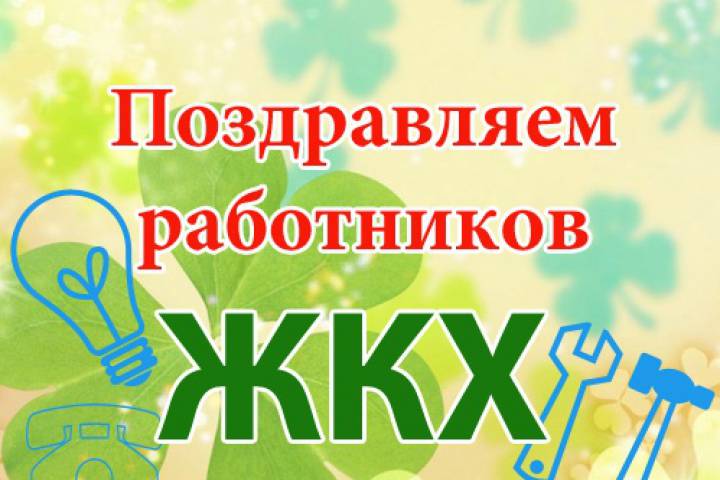    Уважаемые работники  ООО «Возрождение», ООО «Жилищный сервис»,примите искренние поздравления с вашим профессиональным праздником!Вас сегодня поздравить хотим мыС Днем работника ЖКХ!
О труде вашем необходимоВ этот праздник сказать в стихах.
Мы всегда благодарны вам будемЗа нелегкий и важный труд,
Потому что вы дарите людям
Свет, тепло, комфорт и уют!                    Общественный Совет, Совет ветеранов, женсовет и Совет молодежи Таштыпского сельсовета Уважаемые работники  ООО «Жилищный  сервис»!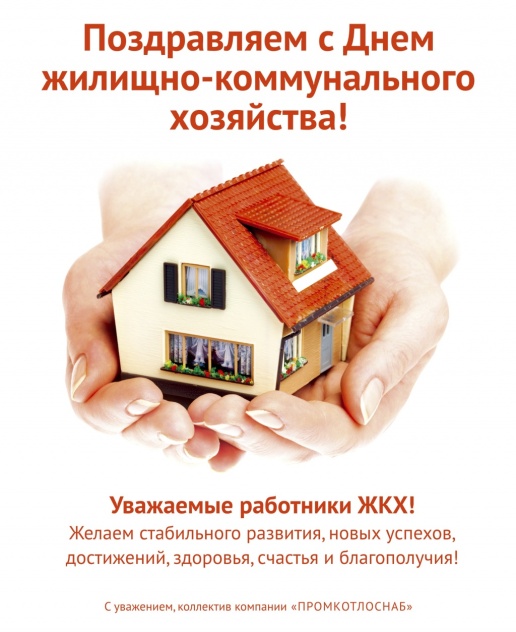 Примите благодарность за Ваш нелегкий труд! Желаем Вам и Вашим близким здоровья, счастья и благополучия, мира и добра!
Вы мусор убираете не только на субботниках,И трудитесь без лени и зазнайства,
Хотим поздравить с праздником сегодня всех работников
Жилищно-коммунального хозяйства!
Всем тем, кто краны чинит нам, кто лампочки меняет,
Кто убирает ледяные глыбы,
Здоровья, счастья личного мы от души желаемИ  говорим огромное спасибо!                               Жители многоквартирных домов Уважаемые сотрудники ООО «Жилищный  сервис»!
     В марте третье воскресенье
Я нашел в календаре,
Подготовил все подарки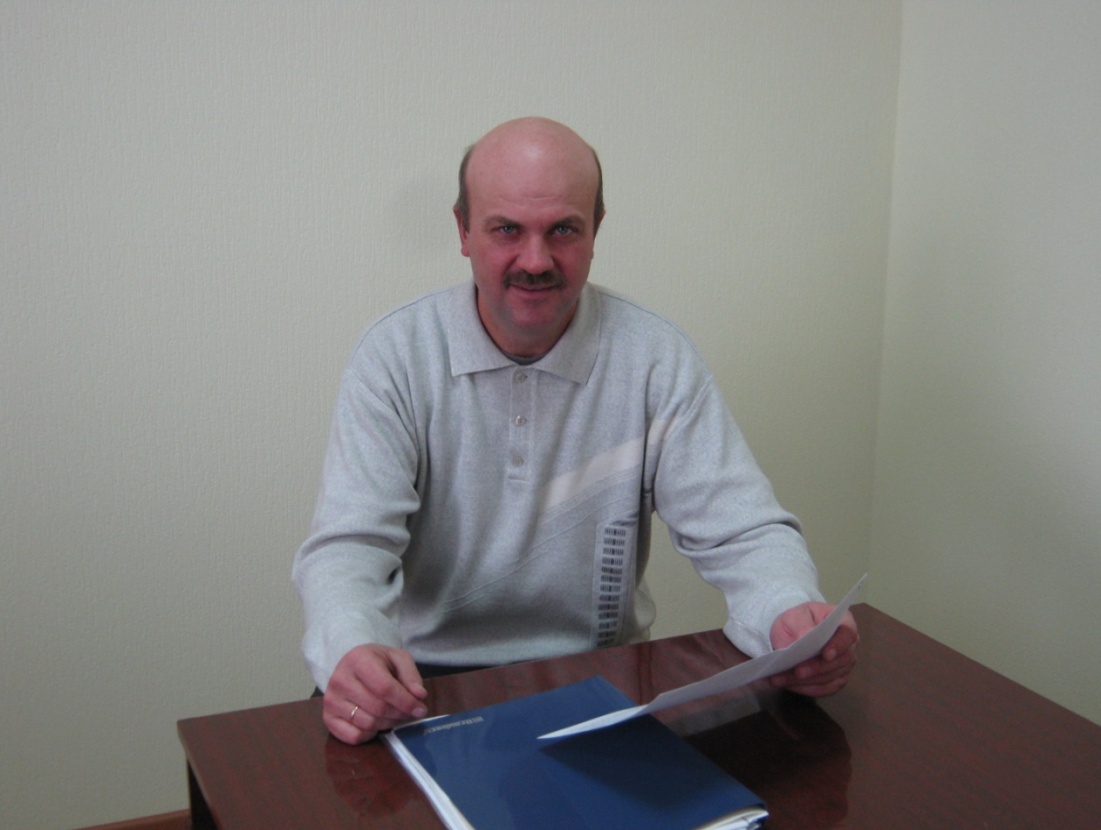 И не дал гостить хандре.
Поздравляю я сердечноВсех сотрудников своих.
В ЖКХ работать сложно,
Чтобы делал я без них!Ведь обслуживать народ -
Труд для избранных людей,
Я желаю, чтоб работа
Вам казалась веселей.     Желаю вам со всем справляться,
                                               Зимы ни капли не бояться.
                                              Желаю, чтоб все получалось                                                   И чтоб плохого не случалось.                                                   Ю.А. Блажнов,  директор ООО «Жилищный сервис»
            Уважаемые работники                                                            парикмахерских,  косметических салонов!                                                                                   Кудесники ножниц и фенов,                                                                                           Что лучшим стилистам под стать!                                                                                              Клиенты должны непременно                                                                                             Сегодня вам славу воздать;                                                                                           А чтоб не раз в год, не внезапно                                                                                             Вам это пришлось говорить,                                                                                             Всех нас запишите на завтра –                                                                                             Еще раз, чтоб вас похвалить!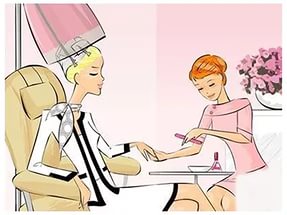 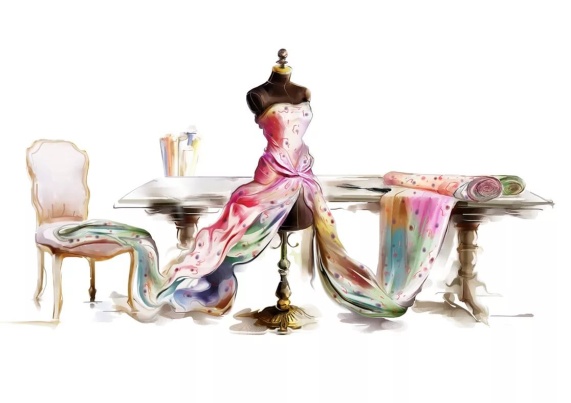 Уважаемые работники ательезакройщицы, швеи!Подчеркнуть достоинства фигуры
Нам всегда помогут в ателье.
Всё для нас - и ткань, и фурнитура,
Модные журналы на столе!
В ателье всегда клиенту рады,
А желания заказчика – закон!
За внимание, за стильные наряды
Благодарность принимайте и поклон!В этот день примите поздравленияВсе, кто нам одежду кроит, шьёт!
Счастья вам, успеха, вдохновения!
Пусть ваш труд лишь радость вам несёт!                            Администрация и Совет депутатов Таштыпского сельсовета